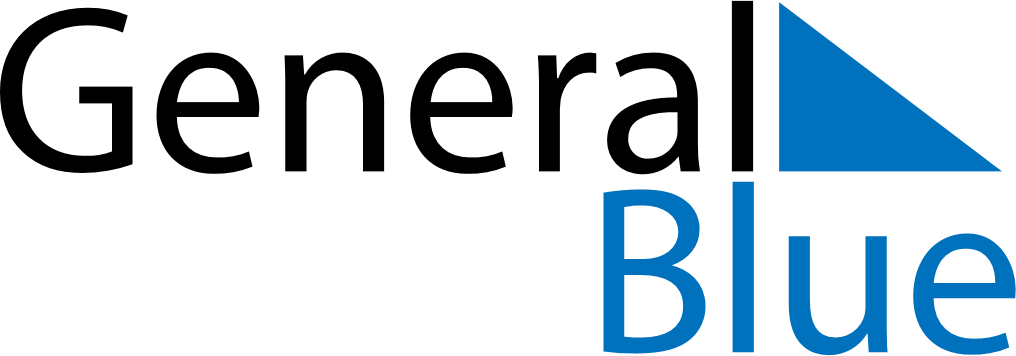 June 2024June 2024June 2024June 2024June 2024June 2024June 2024Tarija, Tarija Department, BoliviaTarija, Tarija Department, BoliviaTarija, Tarija Department, BoliviaTarija, Tarija Department, BoliviaTarija, Tarija Department, BoliviaTarija, Tarija Department, BoliviaTarija, Tarija Department, BoliviaSundayMondayMondayTuesdayWednesdayThursdayFridaySaturday1Sunrise: 6:49 AMSunset: 5:43 PMDaylight: 10 hours and 54 minutes.23345678Sunrise: 6:50 AMSunset: 5:43 PMDaylight: 10 hours and 53 minutes.Sunrise: 6:50 AMSunset: 5:43 PMDaylight: 10 hours and 53 minutes.Sunrise: 6:50 AMSunset: 5:43 PMDaylight: 10 hours and 53 minutes.Sunrise: 6:50 AMSunset: 5:43 PMDaylight: 10 hours and 52 minutes.Sunrise: 6:51 AMSunset: 5:43 PMDaylight: 10 hours and 52 minutes.Sunrise: 6:51 AMSunset: 5:43 PMDaylight: 10 hours and 51 minutes.Sunrise: 6:52 AMSunset: 5:43 PMDaylight: 10 hours and 51 minutes.Sunrise: 6:52 AMSunset: 5:43 PMDaylight: 10 hours and 51 minutes.910101112131415Sunrise: 6:52 AMSunset: 5:43 PMDaylight: 10 hours and 50 minutes.Sunrise: 6:53 AMSunset: 5:43 PMDaylight: 10 hours and 50 minutes.Sunrise: 6:53 AMSunset: 5:43 PMDaylight: 10 hours and 50 minutes.Sunrise: 6:53 AMSunset: 5:43 PMDaylight: 10 hours and 50 minutes.Sunrise: 6:53 AMSunset: 5:43 PMDaylight: 10 hours and 50 minutes.Sunrise: 6:54 AMSunset: 5:43 PMDaylight: 10 hours and 49 minutes.Sunrise: 6:54 AMSunset: 5:44 PMDaylight: 10 hours and 49 minutes.Sunrise: 6:54 AMSunset: 5:44 PMDaylight: 10 hours and 49 minutes.1617171819202122Sunrise: 6:54 AMSunset: 5:44 PMDaylight: 10 hours and 49 minutes.Sunrise: 6:55 AMSunset: 5:44 PMDaylight: 10 hours and 49 minutes.Sunrise: 6:55 AMSunset: 5:44 PMDaylight: 10 hours and 49 minutes.Sunrise: 6:55 AMSunset: 5:44 PMDaylight: 10 hours and 49 minutes.Sunrise: 6:55 AMSunset: 5:44 PMDaylight: 10 hours and 49 minutes.Sunrise: 6:55 AMSunset: 5:45 PMDaylight: 10 hours and 49 minutes.Sunrise: 6:56 AMSunset: 5:45 PMDaylight: 10 hours and 49 minutes.Sunrise: 6:56 AMSunset: 5:45 PMDaylight: 10 hours and 49 minutes.2324242526272829Sunrise: 6:56 AMSunset: 5:45 PMDaylight: 10 hours and 49 minutes.Sunrise: 6:56 AMSunset: 5:45 PMDaylight: 10 hours and 49 minutes.Sunrise: 6:56 AMSunset: 5:45 PMDaylight: 10 hours and 49 minutes.Sunrise: 6:56 AMSunset: 5:46 PMDaylight: 10 hours and 49 minutes.Sunrise: 6:57 AMSunset: 5:46 PMDaylight: 10 hours and 49 minutes.Sunrise: 6:57 AMSunset: 5:46 PMDaylight: 10 hours and 49 minutes.Sunrise: 6:57 AMSunset: 5:47 PMDaylight: 10 hours and 49 minutes.Sunrise: 6:57 AMSunset: 5:47 PMDaylight: 10 hours and 49 minutes.30Sunrise: 6:57 AMSunset: 5:47 PMDaylight: 10 hours and 50 minutes.